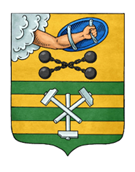 ПЕТРОЗАВОДСКИЙ ГОРОДСКОЙ СОВЕТ17 сессия 29 созываРЕШЕНИЕот 31 марта 2023 г. № 29/17-250О награждении Почетной грамотой Петрозаводского городского Совета Пантелеева В.А.В соответствии с пунктом 7 Положения «О Почетной грамоте Петрозаводского городского Совета», утвержденного Решением Петрозаводского городского Совета от 16.12.2022 № 29/14-200, на основании ходатайства Карельского филиала общества с ограниченной ответственностью «Страховая медицинская компания РЕСО-Мед» Петрозаводский городской СоветРЕШИЛ:Наградить Почетной грамотой Петрозаводского городского Совета Пантелеева Владимира Анатольевича, директора Карельского филиала общества с ограниченной ответственностью «Страховая медицинская компания РЕСО-Мед», за многолетний добросовестный труд в системе здравоохранения и обязательного медицинского страхования, преданность избранной профессии, выдающиеся организаторские способности, эффективную разъяснительную  и методическую работу по оказанию помощи населению и медицинским организациям города Петрозаводска, умелое руководство трудовым коллективом, а также большой личный вклад в развитие системы обязательного медицинского страхования.ПредседательПетрозаводского городского Совета                                             Н.И. Дрейзис